POLÍTICA DE CRÉDITO INTERNOTramitar la solicitud del crédito antes de los vencimientos estipulados por la Institución para el pago de la matrícula.El crédito interno únicamente se otorgará para el financiamiento de matrículas regulares Pregrado y Posgrado (no cobijará a otros conceptos de los derechos pecuniarios).La solicitud de crédito tendrá 24 horas hábiles para su correspondiente estudio.Se deberá cancelar mínimo el 50% del valor de la matricula como cuota inicial.Los pagos de las cuotas se podrán realizar con tarjetas Debito, Crédito y codensa a través de PAYU. Para pagos en efectivo en bancos autorizados y Baloto de acuerdo a la fecha y plan de pagos entregado al estudiante.Las cuotas del plan de pago se deben de pagar en la fecha estipulada.La financiación de las cuotas se debe realizar durante el semestre en curso (1 PL hasta el 5 de mayo y 2 PL hasta el 5 de noviembre).Los gastos administrativos se cancelan con la primera cuota de acuerdo a la tarifa establecida, el cual no es reembolsable por ningún motivo.Los vencimientos de pagos se regirán por lo establecido en el plan de pagos y no podrá modificarse.Un deudor o un codeudor no podrán tener más de un crédito por periodo académico.El crédito educativo debe ser respaldado por el PAGARE y la CARTA DE INSTRUCCIONES en blanco y debidamente firmados por el estudiante y codeudor.La tasa de interés será calculada y aplicada dentro de los parámetros exigidos por la ley, fijada semestralmente por el Área Financiera.El estudiante tiene la obligación de actualizar todos sus datos personales, laborales y de referencias en caso de algún cambio, para que la institución pueda realizar cualquier tipo de notificación y contacto.Para solicitar el crédito interno debe estar a paz y salvo con el área financiera. Pasados 60 días calendario en mora se procede a cobro jurídico.REQUISITOS PARA LA FINANCIACIÓN1. Diligenciar el formulario de solicitud de crédito en su totalidad con datos reales (sin enmendaduras, ni tachones y letra bien legible).DOCUMENTOS SOLICITADOSHABEAS DATAAutorizo que mis datos personales (recolectados con anterioridad a esta autorización y los que suministre a futuro) sean utilizados para las finalidades relacionadas con el objeto y propósito de la Corporación Universitaria Unitec, que se encuentran descritas en el manual de políticas de tratamiento de la información (Habeas Data), que manifiesto conocer y aceptar.https://www.unitec.edu.co/sites/default/files/inline-files/manual-de-politicas-de-tratamiento-de-la-informacion.pdfAUTORIZACIÓN CONSULTA Y REPORTE EN CENTRALES DE RIESGOAutorizo a CORPORACIÓN UNIVERSITARIA UNITEC NIT 860510627-6 o a quién represente sus derechos u ostente en el futuro la calidad de acreedor a consultar,reportar, conservar, suministrar, solicitar o divulgar a DATACRÉDITO Central de Información y de Riesgo, toda la información referente a mi comportamiento comercial. Lo anterior implica que el cumplimiento o incumplimiento de mis obligaciones se reflejará en las mencionadas bases de datos, en donde se consignan de manera completa todos los datos referentes a mi actual y pasado comportamiento en general frente al cumplimiento de mis obligaciones.FIRMAS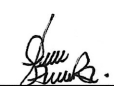 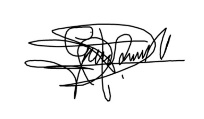 FIRMA ESTUDIANTE	FIRMA CODEUDORC.C.	DE	C.C.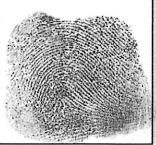 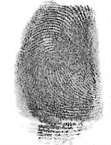 OBSERVACIONES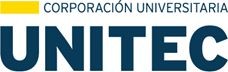 VICERRECTORÍA ADMINISTRATIVA Y FINANCIERADIRECCIÓN FINANCIERA - COORDINACIÓN DE ATENCIÓN FINANCIERA AL ESTUDIANTEGFI-FOR-010101 SOLICITUD DE CRÉDITO INTERNOFecha: 23/12/2021 Versión: 3NUEVONUEVONUEVO(favor marcar con X)(favor marcar con X)(favor marcar con X)(favor marcar con X)(favor marcar con X)(favor marcar con X)(favor marcar con X)(favor marcar con X)(favor marcar con X)(favor marcar con X)(favor marcar con X)(favor marcar con X)(favor marcar con X)(favor marcar con X)(favor marcar con X)(favor marcar con X)(favor marcar con X)RENOVACIÓNRENOVACIÓNRENOVACIÓN(favor marcar con X)(favor marcar con X)(favor marcar con X)(favor marcar con X)Fecha de Solicitud:Fecha de Solicitud:DDDDMMMMAAAAAAAACrédito N°:Crédito N°:Crédito N°:Crédito N°:Crédito N°:Crédito N°:Crédito N°:Crédito N°:DATOS DEL ESTUDIANTE (DEUDOR)DATOS DEL ESTUDIANTE (DEUDOR)DATOS DEL ESTUDIANTE (DEUDOR)DATOS DEL ESTUDIANTE (DEUDOR)DATOS DEL ESTUDIANTE (DEUDOR)DATOS DEL ESTUDIANTE (DEUDOR)DATOS DEL ESTUDIANTE (DEUDOR)DATOS DEL ESTUDIANTE (DEUDOR)DATOS DEL ESTUDIANTE (DEUDOR)DATOS DEL ESTUDIANTE (DEUDOR)DATOS DEL ESTUDIANTE (DEUDOR)DATOS DEL ESTUDIANTE (DEUDOR)DATOS DEL ESTUDIANTE (DEUDOR)DATOS DEL ESTUDIANTE (DEUDOR)DATOS DEL ESTUDIANTE (DEUDOR)DATOS DEL ESTUDIANTE (DEUDOR)DATOS DEL ESTUDIANTE (DEUDOR)DATOS DEL ESTUDIANTE (DEUDOR)DATOS DEL ESTUDIANTE (DEUDOR)DATOS DEL ESTUDIANTE (DEUDOR)DATOS DEL ESTUDIANTE (DEUDOR)DATOS DEL ESTUDIANTE (DEUDOR)DATOS DEL ESTUDIANTE (DEUDOR)DATOS DEL ESTUDIANTE (DEUDOR)DATOS DEL ESTUDIANTE (DEUDOR)DATOS DEL ESTUDIANTE (DEUDOR)DATOS DEL ESTUDIANTE (DEUDOR)APELLIDOS Y NOMBRESAPELLIDOS Y NOMBRESAPELLIDOS Y NOMBRESAPELLIDOS Y NOMBRESAPELLIDOS Y NOMBRESAPELLIDOS Y NOMBRESTIPO DE DOCUMENTO DE IDENTIDADTIPO DE DOCUMENTO DE IDENTIDADTIPO DE DOCUMENTO DE IDENTIDADTIPO DE DOCUMENTO DE IDENTIDADTIPO DE DOCUMENTO DE IDENTIDADTIPO DE DOCUMENTO DE IDENTIDADC.C.C.C.C.E.C.E.T.I.T.I.No DE DOCUMENTO DE IDENTIDADNo DE DOCUMENTO DE IDENTIDADNo DE DOCUMENTO DE IDENTIDADNo DE DOCUMENTO DE IDENTIDADNo DE DOCUMENTO DE IDENTIDADNo DE DOCUMENTO DE IDENTIDADDEDIRECCIÓN DE RESIDENCIADIRECCIÓN DE RESIDENCIADIRECCIÓN DE RESIDENCIADIRECCIÓN DE RESIDENCIADIRECCIÓN DE RESIDENCIADIRECCIÓN DE RESIDENCIACIUDAD DE RESIDENCIACIUDAD DE RESIDENCIACORREO ELECTRÓNICOCORREO ELECTRÓNICOCORREO ELECTRÓNICOCORREO ELECTRÓNICOCORREO ELECTRÓNICOCORREO ELECTRÓNICOTEL. CELULARTEL. CELULARPROGRAMAPROGRAMAPROGRAMAPROGRAMAPROGRAMAPROGRAMACÓDIGOCÓDIGONOMBRE DE LA EMPRESANOMBRE DE LA EMPRESANOMBRE DE LA EMPRESANOMBRE DE LA EMPRESANOMBRE DE LA EMPRESANOMBRE DE LA EMPRESADIRECCIÓN DE LA EMPRESADIRECCIÓN DE LA EMPRESADIRECCIÓN DE LA EMPRESADIRECCIÓN DE LA EMPRESADIRECCIÓN DE LA EMPRESADIRECCIÓN DE LA EMPRESATEL. DE EMPRESATEL. DE EMPRESAFECHA DE INGRESODDDDMMMMAAAAAAAACARGOCARGOCARGOCARGOCARGOTIPO DE CONTRATOSALARIO ACTUALSALARIO ACTUALSALARIO ACTUALSALARIO ACTUALSALARIO ACTUALSALARIO ACTUALSALARIO ACTUALSALARIO ACTUAL$$CIUDADCIUDADREFERENCIA FAMILIARREFERENCIA FAMILIARREFERENCIA FAMILIARREFERENCIA FAMILIARREFERENCIA FAMILIARREFERENCIA FAMILIARREFERENCIA FAMILIARREFERENCIA FAMILIARREFERENCIA FAMILIARREFERENCIA FAMILIARREFERENCIA FAMILIARREFERENCIA FAMILIARREFERENCIA FAMILIARREFERENCIA FAMILIARREFERENCIA FAMILIARREFERENCIA FAMILIARREFERENCIA FAMILIARREFERENCIA FAMILIARREFERENCIA FAMILIARREFERENCIA FAMILIARREFERENCIA FAMILIARREFERENCIA PERSONALREFERENCIA PERSONALREFERENCIA PERSONALREFERENCIA PERSONALREFERENCIA PERSONALREFERENCIA PERSONALNOMBRES Y APELLIDOSNOMBRES Y APELLIDOSNOMBRES Y APELLIDOSNOMBRES Y APELLIDOSNOMBRES Y APELLIDOSNOMBRES Y APELLIDOSNOMBRES Y APELLIDOSNOMBRES Y APELLIDOSTEL. DE RESIDENCIATEL. DE RESIDENCIATEL. DE RESIDENCIATEL. DE RESIDENCIATEL. DE RESIDENCIATEL. DE RESIDENCIATEL. DE RESIDENCIATEL. DE RESIDENCIATEL. CELULARTEL. CELULARTEL. CELULARTEL. CELULARTEL. CELULARTEL. CELULARTEL. CELULARTEL. CELULARPARENTESCOPARENTESCOPARENTESCOPARENTESCOPARENTESCOPARENTESCOPARENTESCOPARENTESCODATOS DEL CODEUDORDATOS DEL CODEUDORDATOS DEL CODEUDORDATOS DEL CODEUDORDATOS DEL CODEUDORDATOS DEL CODEUDORDATOS DEL CODEUDORDATOS DEL CODEUDORDATOS DEL CODEUDORDATOS DEL CODEUDORDATOS DEL CODEUDORDATOS DEL CODEUDORDATOS DEL CODEUDORDATOS DEL CODEUDORDATOS DEL CODEUDORDATOS DEL CODEUDORDATOS DEL CODEUDORDATOS DEL CODEUDORDATOS DEL CODEUDORDATOS DEL CODEUDORDATOS DEL CODEUDORDATOS DEL CODEUDORDATOS DEL CODEUDORDATOS DEL CODEUDORDATOS DEL CODEUDORDATOS DEL CODEUDORDATOS DEL CODEUDORNOMBRES Y APELLIDOSNOMBRES Y APELLIDOSNOMBRES Y APELLIDOSNOMBRES Y APELLIDOSNOMBRES Y APELLIDOSNOMBRES Y APELLIDOSTIPO DE DOCUMENTO DE IDENTIDADTIPO DE DOCUMENTO DE IDENTIDADTIPO DE DOCUMENTO DE IDENTIDADTIPO DE DOCUMENTO DE IDENTIDADTIPO DE DOCUMENTO DE IDENTIDADTIPO DE DOCUMENTO DE IDENTIDADC.C.C.C.C.E.C.E.T.I.T.I.No DE DOCUMENTO DE IDENTIDADNo DE DOCUMENTO DE IDENTIDADNo DE DOCUMENTO DE IDENTIDADNo DE DOCUMENTO DE IDENTIDADNo DE DOCUMENTO DE IDENTIDADNo DE DOCUMENTO DE IDENTIDADDEDIRECCIÓN DE RESIDENCIADIRECCIÓN DE RESIDENCIADIRECCIÓN DE RESIDENCIADIRECCIÓN DE RESIDENCIADIRECCIÓN DE RESIDENCIADIRECCIÓN DE RESIDENCIACIUDAD DE RESIDENCIACIUDAD DE RESIDENCIACORREO ELECTRÓNICOCORREO ELECTRÓNICOCORREO ELECTRÓNICOCORREO ELECTRÓNICOCORREO ELECTRÓNICOCORREO ELECTRÓNICOTEL. CELULARTEL. CELULARNOMBRE DE LA EMPRESANOMBRE DE LA EMPRESANOMBRE DE LA EMPRESANOMBRE DE LA EMPRESANOMBRE DE LA EMPRESANOMBRE DE LA EMPRESADIRECCIÓN DE LA EMPRESADIRECCIÓN DE LA EMPRESADIRECCIÓN DE LA EMPRESADIRECCIÓN DE LA EMPRESADIRECCIÓN DE LA EMPRESADIRECCIÓN DE LA EMPRESATEL. DE EMPRESATEL. DE EMPRESAFECHA DE INGRESODDDDMMMMAAAAAAAACARGOCARGOCARGOCARGOCARGOTIPO DE CONTRATOSALARIO ACTUALSALARIO ACTUALSALARIO ACTUALSALARIO ACTUALSALARIO ACTUALSALARIO ACTUALSALARIO ACTUALSALARIO ACTUAL$$CIUDADCIUDADREFERENCIA FAMILIARREFERENCIA FAMILIARREFERENCIA FAMILIARREFERENCIA FAMILIARREFERENCIA FAMILIARREFERENCIA FAMILIARREFERENCIA FAMILIARREFERENCIA FAMILIARREFERENCIA FAMILIARREFERENCIA FAMILIARREFERENCIA FAMILIARREFERENCIA FAMILIARREFERENCIA FAMILIARREFERENCIA FAMILIARREFERENCIA FAMILIARREFERENCIA FAMILIARREFERENCIA FAMILIARREFERENCIA FAMILIARREFERENCIA FAMILIARREFERENCIA FAMILIARREFERENCIA FAMILIARREFERENCIA PERSONALREFERENCIA PERSONALREFERENCIA PERSONALREFERENCIA PERSONALREFERENCIA PERSONALREFERENCIA PERSONALNOMBRES Y APELLIDOSNOMBRES Y APELLIDOSNOMBRES Y APELLIDOSNOMBRES Y APELLIDOSNOMBRES Y APELLIDOSNOMBRES Y APELLIDOSNOMBRES Y APELLIDOSNOMBRES Y APELLIDOSTEL. DE RESIDENCIATEL. DE RESIDENCIATEL. DE RESIDENCIATEL. DE RESIDENCIATEL. DE RESIDENCIATEL. DE RESIDENCIATEL. DE RESIDENCIATEL. DE RESIDENCIATEL. CELULARTEL. CELULARTEL. CELULARTEL. CELULARTEL. CELULARTEL. CELULARTEL. CELULARTEL. CELULARPARENTESCOPARENTESCOPARENTESCOPARENTESCOPARENTESCOPARENTESCOPARENTESCOPARENTESCOLIQUIDACIÓN PAGO DE MATRÍCULALIQUIDACIÓN PAGO DE MATRÍCULALIQUIDACIÓN PAGO DE MATRÍCULALIQUIDACIÓN PAGO DE MATRÍCULALIQUIDACIÓN PAGO DE MATRÍCULALIQUIDACIÓN PAGO DE MATRÍCULALIQUIDACIÓN PAGO DE MATRÍCULALIQUIDACIÓN PAGO DE MATRÍCULALIQUIDACIÓN PAGO DE MATRÍCULALIQUIDACIÓN PAGO DE MATRÍCULALIQUIDACIÓN PAGO DE MATRÍCULALIQUIDACIÓN PAGO DE MATRÍCULALIQUIDACIÓN PAGO DE MATRÍCULALIQUIDACIÓN PAGO DE MATRÍCULALIQUIDACIÓN PAGO DE MATRÍCULALIQUIDACIÓN PAGO DE MATRÍCULALIQUIDACIÓN PAGO DE MATRÍCULALIQUIDACIÓN PAGO DE MATRÍCULALIQUIDACIÓN PAGO DE MATRÍCULALIQUIDACIÓN PAGO DE MATRÍCULALIQUIDACIÓN PAGO DE MATRÍCULALIQUIDACIÓN PAGO DE MATRÍCULALIQUIDACIÓN PAGO DE MATRÍCULALIQUIDACIÓN PAGO DE MATRÍCULALIQUIDACIÓN PAGO DE MATRÍCULALIQUIDACIÓN PAGO DE MATRÍCULALIQUIDACIÓN PAGO DE MATRÍCULAVALORESVALORESVALORESVALORESVALORESVALORESVALORESVALORESVALORESVALORESVALORESVALORESVALORESVALORESFECHA/MES DE VENCIMIENTOFECHA/MES DE VENCIMIENTOVALOR MATRÍCULAVALOR MATRÍCULAVALOR MATRÍCULAVALOR MATRÍCULAVALOR MATRÍCULAVALOR MATRÍCULAVALOR MATRÍCULAVALOR MATRÍCULAVALOR MATRÍCULAVALOR MATRÍCULAVALOR MATRÍCULACUOTA INICIALCUOTA INICIALCUOTA INICIALCUOTA INICIALCUOTA INICIALCUOTA INICIALCUOTA INICIALCUOTA INICIALCUOTA INICIALCUOTA INICIALCUOTA INICIAL1° CUOTA1° CUOTA1° CUOTA1° CUOTA1° CUOTA1° CUOTA1° CUOTA1° CUOTA1° CUOTA1° CUOTA1° CUOTA2° CUOTA2° CUOTA2° CUOTA2° CUOTA2° CUOTA2° CUOTA2° CUOTA2° CUOTA2° CUOTA2° CUOTA2° CUOTA3° CUOTA3° CUOTA3° CUOTA3° CUOTA3° CUOTA3° CUOTA3° CUOTA3° CUOTA3° CUOTA3° CUOTA3° CUOTA4° CUOTA4° CUOTA4° CUOTA4° CUOTA4° CUOTA4° CUOTA4° CUOTA4° CUOTA4° CUOTA4° CUOTA4° CUOTA5° CUOTA5° CUOTA5° CUOTA5° CUOTA5° CUOTA5° CUOTA5° CUOTA5° CUOTA5° CUOTA5° CUOTA5° CUOTA6° CUOTA6° CUOTA6° CUOTA6° CUOTA6° CUOTA6° CUOTA6° CUOTA6° CUOTA6° CUOTA6° CUOTA6° CUOTAVALOR TOTAL FINANCIACIÓNVALOR TOTAL FINANCIACIÓNVALOR TOTAL FINANCIACIÓNVALOR TOTAL FINANCIACIÓNVALOR TOTAL FINANCIACIÓNVALOR TOTAL FINANCIACIÓNVALOR TOTAL FINANCIACIÓNVALOR TOTAL FINANCIACIÓNVALOR TOTAL FINANCIACIÓNVALOR TOTAL FINANCIACIÓNVALOR TOTAL FINANCIACIÓNTIPO DE DOCUMENTOEstudianteCodeudorFormulario de solicitud de créditoXFotocopia de la cédula 150% por ambas carasX